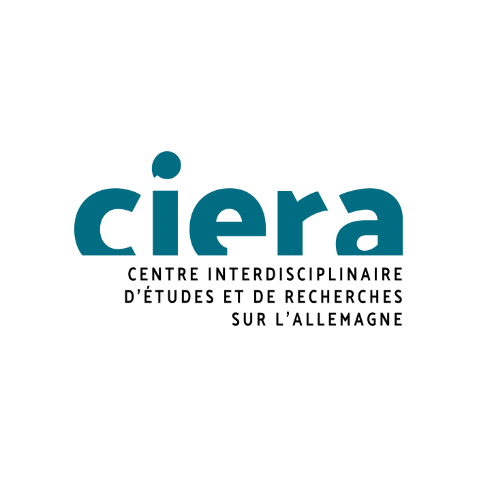 Programme de formation-recherche du CIERAAnnées 2023-2025Formulaire de candidatureRappel du calendrier : 12 mars 2023 à 23h59 : Inscription (ou renouvellement d’inscription) au CIERA pour l'année en cours. Les personnes intéressées devront candidater en cliquant sur le bouton « candidatez » en haut à droite. La lettre d’intention (formulaire à télécharger) sera à charger sur le site (en un seul fichier PDF).21 mai 2023 à 23h59 : dépôt de la candidature complète en un seul document Word directement sur le site via le bouton « candidatez » en haut à droite. Le projet est adressé au directeur du CIERA, Christophe Duhamelle.Constitution du dossier de candidature :Ce dossier dûment rempli et signé en dernière page par le porteur de projet et le représentant du laboratoire ou de l’UFR se compose : D’informations relatives à l’organisation du projet (partie I)D’informations relatives au budget prévisionnel (partie II)De la présentation scientifique du projet démontrant, entre autres, l’inscription du projet dans les objectifs du programme PFR décrits dans l’appel à candidature (notamment interdisciplinarité, dimension franco-allemande, formation à et par la recherche) et précisant le public visé (étudiants de master, doctorants, enseignants-chercheurs…) ainsi que les valorisations envisagées (partie III)Des CV succincts (1 page maximum) du responsable du projet et des co-organisateurs (partie IV)De la page de signatures (partie V)Le détail de l’appel à projets est consultable sur le site du CIERA (www.ciera.fr), rubrique RechercheAttention, les dossiers ne respectant pas les consignes formelles indiquées ci-dessus ne seront pas examinés. Toutes les rubriques sont à remplir.I – Organisation du projetResponsable scientifique*Gestionnaire chargé du suivi administratif et financier (indispensable) * Le porteur du projet ainsi que son gestionnaire doivent être membres statutaires de l’un des établissements membres du CIERA : EHESS, ENS Ulm, ENS de Lyon, FMSH, Sciences Po Grenoble, Sciences Po Paris, Université Cergy-Pontoise, Université Lumière Lyon 2, Sorbonne-Université, Université de Lorraine, Université Paris 1, Université de Strasbourg. Dans le cas des chercheurs CNRS ils devront être affectés à un laboratoire de recherche hébergé dans un établissement membre. Parmi les membres de l'équipe organisatrice peuvent figurer des chercheurs non titulaires. Titre du programme Résumé du projet (800 signes espaces comprises maximum)Nature du programme (cycle de séminaires, journée d’étude / ateliers, colloque). Le programme doit constituer une combinaison d’au moins deux de ces éléments.Date de commencement et date de fin du programmeEtablissement(s) membre(s) du CIERA associé(s) au programme Autre(s) établissement(s) en France associé(s) au programme Etablissement(s) en Allemagne ou dans l’espace germanophone germanophone ou éventuellement dans un autre pays associé(s) au programme Lieu(x) où se déroule le programme (ville, établissement)Membre(s) de l’équipe organisatrice1. 2. 3. (copier le tableau ci-dessus autant de fois que nécessaire)Etudiants, doctorants associés au projet1.2.3.(copier le tableau ci-dessus autant de fois que nécessaire)Intervenants extérieurs envisagés(ajouter des lignes autant de fois que nécessaire)II – Budget prévisionnel NB : il est impératif d’établir un budget par rencontre, recopiez le tableau autant de fois que nécessaire en introduisant un saut de page à chaque fois.Attention, le soutien du CIERA ne peut porter ni sur des publications ni sur des frais de personnel !Type de rencontre (séminaire, colloque, journée d’étude…) :Titre : Dates prévisionnelles :Lieu (établissement, ville) : Récapitulatif général de l’ensemble du budget prévisionnel III - Présentation du projet scientifique (8000 signes max, espaces comprises)IV – CV succincts des membres de l’équipe organisatrice (1 page maximum par CV)V- SignaturesLe responsable du projet certifie l’exactitude des renseignements mentionnés ci-dessus, en particulier de ceux qui concernent le budget prévisionnel.Si le CIERA retient le projet, le responsable de celui-ci s’engage à conclure une convention avec le CIERA par l’intermédiaire de son établissement de rattachement.Fait à :Le : NomPrénomFonctionAdresseTéléphoneCourrielEtablissement de rattachementDiscipline principale de rattachementNomPrénomFonctionServiceAdresseTéléphoneCourrielEtablissement de rattachementNomPrénomFonctionCourrielÉtablissement de rattachementDiscipline principale de rattachementNomPrénomFonctionCourrielEtablissement de rattachementDiscipline principale de rattachementNomPrénomFonctionCourrielEtablissement de rattachementDiscipline principale de rattachementNomPrénomEtablissement de rattachementDiscipline principale de rattachementSujet de rechercheNomPrénomEtablissement de rattachementDiscipline principale de rattachementSujet de rechercheNomPrénomEtablissement de rattachementDiscipline principale de rattachementSujet de rechercheNom, PrénomEtablissement de rattachementDiscipline principale de rattachement1. DépensesFrais de voyage Prix unitaireNombre de personnes concernéesMontant CommentaireFrais de voyage Frais de voyage Frais de voyage Frais de voyage Total frais de voyageFrais d’hébergementPrix unitaireNombre de personnes concernéesNombre de nuitéesMontantFrais d’hébergementFrais d’hébergementFrais d’hébergementFrais d’hébergementTotal frais d'hébergementFrais de réceptionPrix unitaireNombre de personnes concernéesMontant Type de repas (pause, déjeuner, dîner)Frais de réceptionFrais de réceptionFrais de réceptionFrais de réceptionTotal frais de réceptionAutres frais (préciser)Type de dépenseType de dépenseMontant CommentaireAutres frais (préciser)Autres frais (préciser)Autres frais (préciser)Total autres fraisTotal des dépenses2. RecettesEtablissement de rattachementEtablissement de rattachementAutres organismes (préciser)Autres organismes (préciser)CIERACIERATotal des recettes Total des recettes Total des dépensesTotal des recettesTotal du montant demandé au CIERATotal des autres ressourcesSignature du responsable du projetSignature et cachet du directeur de laboratoire ou d’UFR